使用环境系统在互联网上运行，可手机打开微信，扫码进入小程序登陆系统使用手机，打开微信，搜索”守护申城”公众号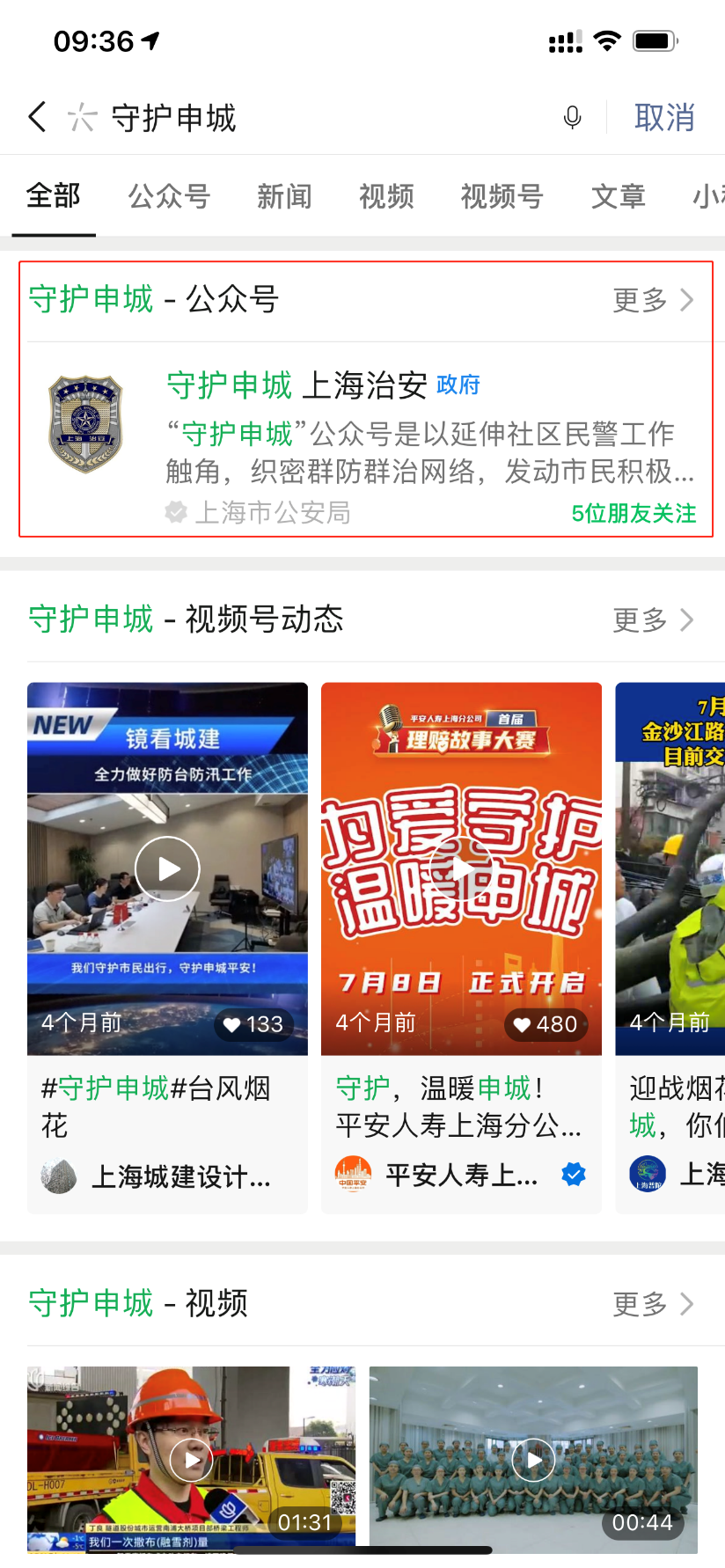 点击“守护平安”-“散装汽柴油”进入小程序登录页面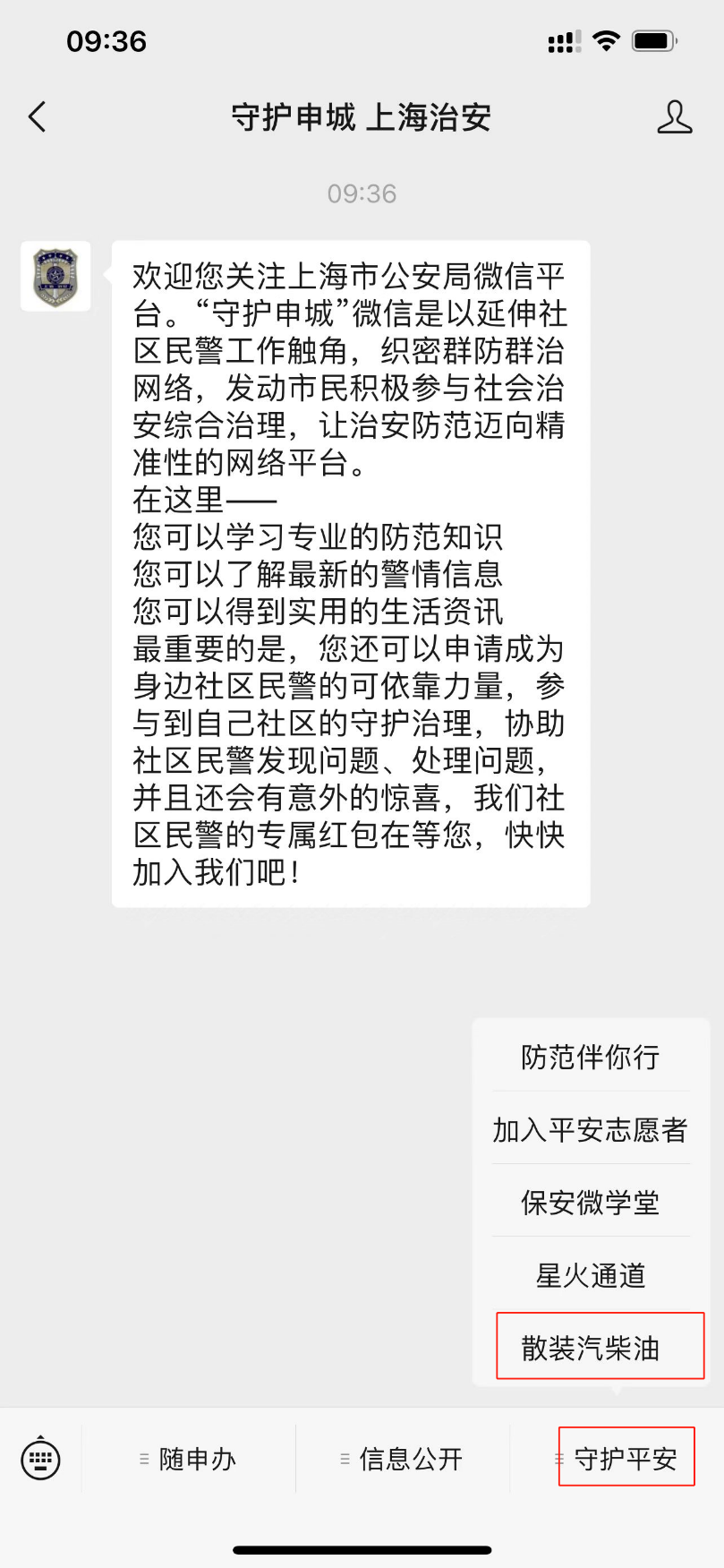 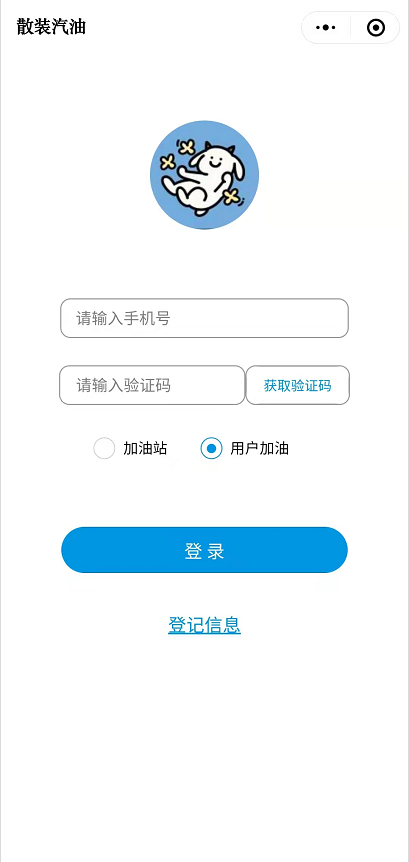 填写加油人员手机号，点击下方获取验证码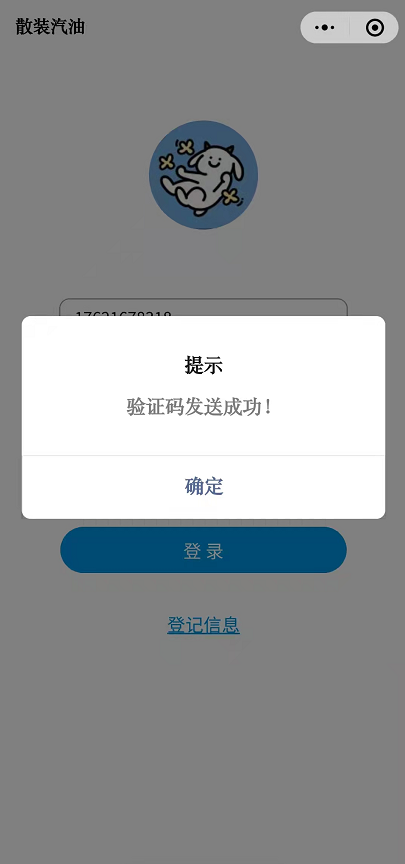 输入验证码，登录成功后，进入小程序首页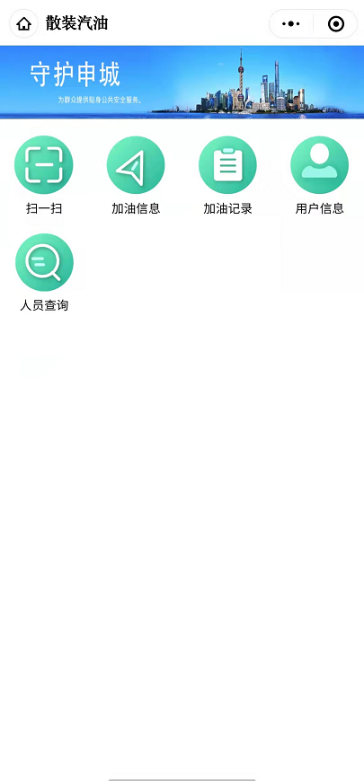 扫码加油点击【扫一扫】菜单进入“扫码加油”功能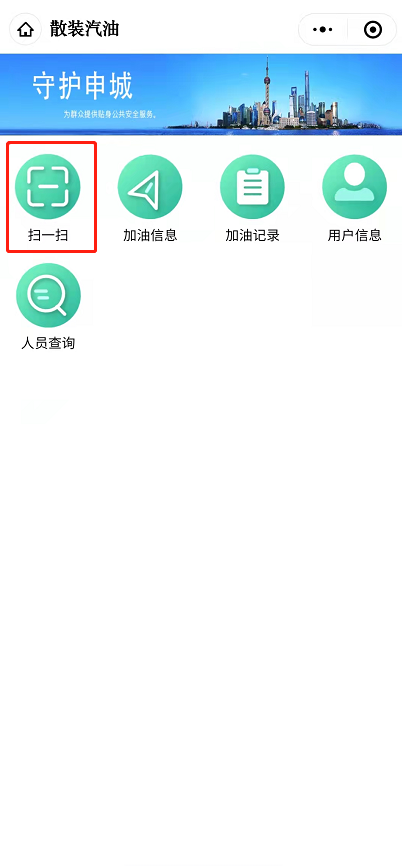 扫描加油站工作人员的二维码后，填写需要加油的升数，点击确定，底部生成加油二维码，等待加油站工作人员扫码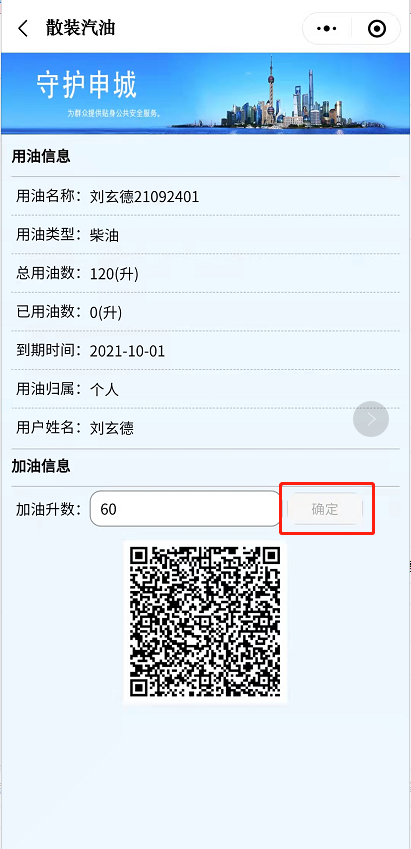 加油站工作人员扫码确定加油信息后，手机会收到一条加油完成的短信，此时加油完成注意：如果是个人加油完成时，加油完成的短信会发送到该加油人员如果是单位加油完成时，加油完成的短信会发送到该单位的负责人和专管员的手机上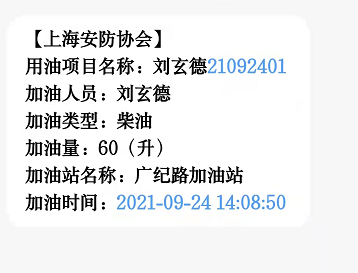 加油信息点击页面【加油信息】菜单，进入此功能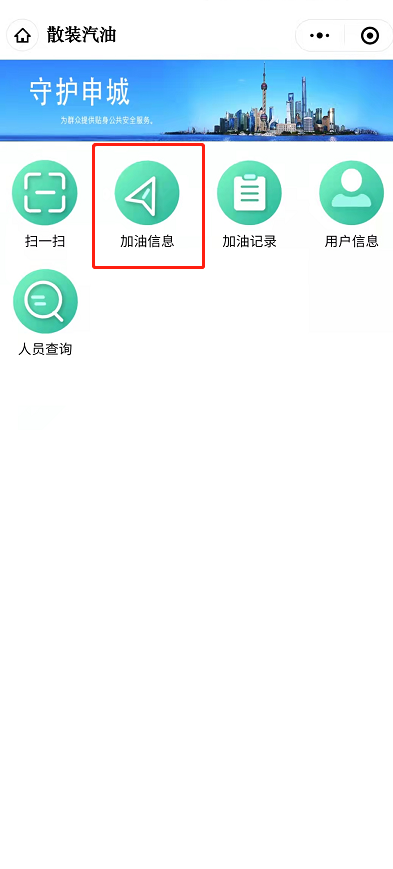 进入页面后，点击检索，可查看未加油完成的加油信息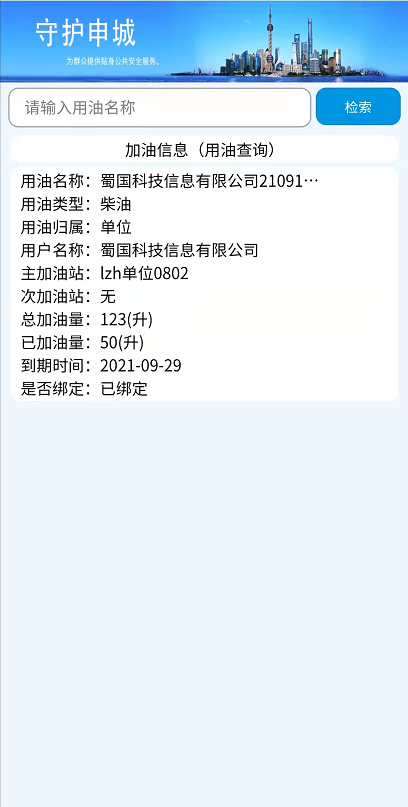 加油记录点击页面【加油记录】菜单，进入此功能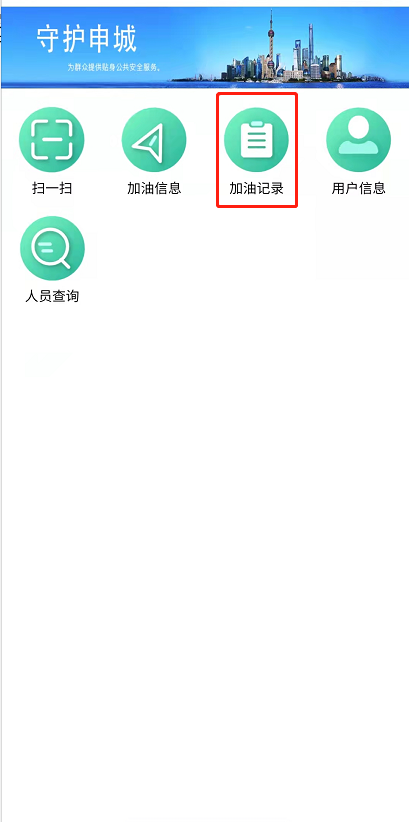 进入页面后，点击检索，可查看已加油完成的加油信息记录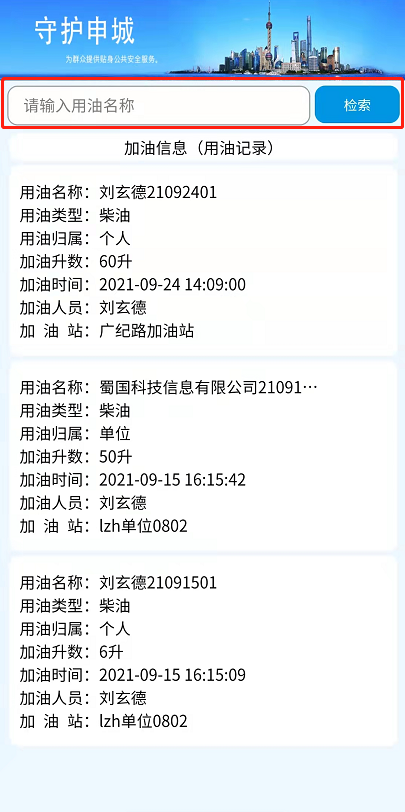 用户信息点击页面【用户信息】菜单，进入此功能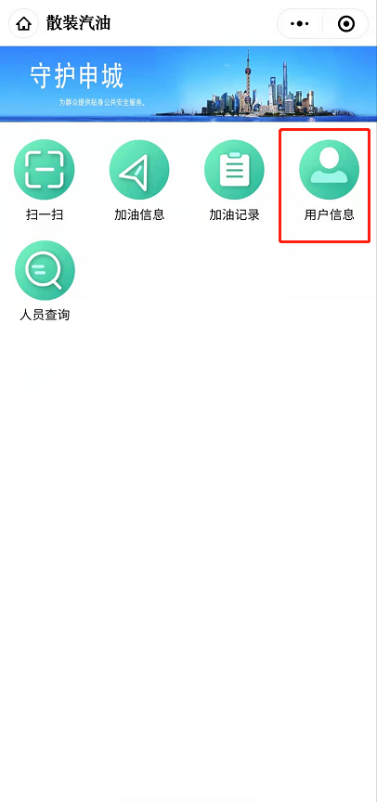 进入页面后，可查看当前人员的部分信息，如果该人员绑定了单位，则可以查看单位的部分信息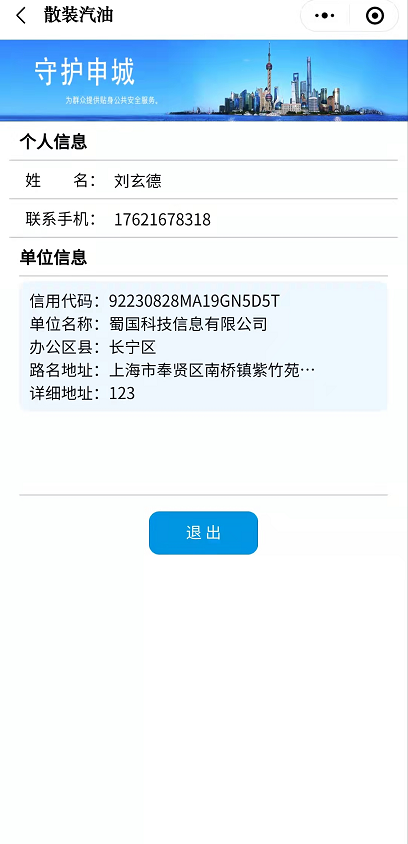 点击底部【退出】按钮，可以退出小程序人员查询点击页面【人员查询】菜单，进入此功能，注意该功能只对其人员为单位负责人的开放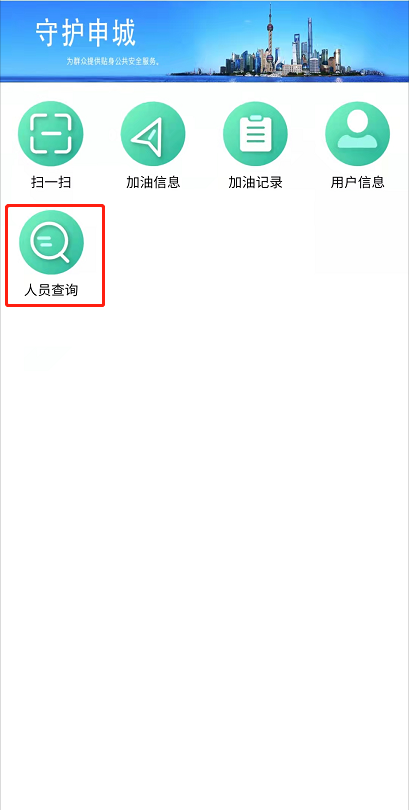 进入页面后，可查看该单位的加油人员信息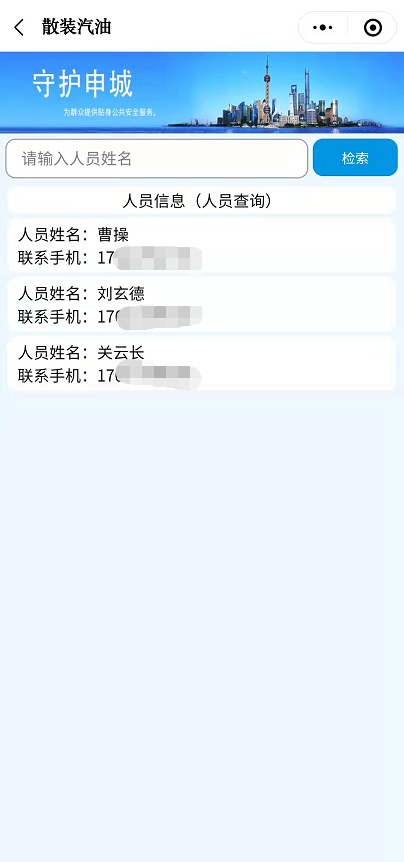 加油站散装汽柴油销售实时信息系统微信小程序用油人员操作说明上海市公安局治安总队